فرم شماره6                                    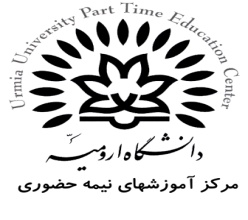 گزارش نهايي فارغ التحصيلي دانشجومعاونت محترم مركز آموزشهاي نيمه حضوري دانشگاه اروميه با سلام،          بدينوسيله به ا طلاع مي رساند كه  خانم / آقاي                                دانشجوي كارشناسي ارشد  رشته                گرايش                         كليه واحدهاي لازم براي اخذ درجه كارشناسي ارشد را گذرانيده و امتحان نهايي شامل دفاع از پايان  نامه را نيز با موافقت به انجام  رسانيده و از نظر گروه حائز شرايط فراغت از تحصيل مي باشد. خواهشمند است مراتب را جهت اقدامات بعدي اعلام فرمايند.مدارك ضميمه :فرم ارزيابي دفاع از پايان نامهدو نسخه  اصلي پايان نامه دانشجو كه مطابق راهنماي تحصيلات تكميلي مجلد شده است.فرم تطبيق كارنامهيك نسخه از مقالات مستخرج  از پايان نامه به انضمام نامه پذيرش مقالات                                                                         نام و امضاء مدير گروهمعاون مركز آموزشهاي نيمه حضوري دانشگاه اروميهمراتب فوق مورد تائيد اين دانشكده  مي باشد، خواهشمند است دستور فرمايند اقدامات لازم مبذول گردد.نام و امضاء مدير امور آموزشي مركز آموزشهاي نيمه حضوري اداره محترم دانشنامهفارغ التحصيلي دانشجوي فوق الذكر از نظر تحصيلات تكميلي بلا مانع مي باشد. نام و امضاء معاون مركز آموزشهاي نيمه حضوري 